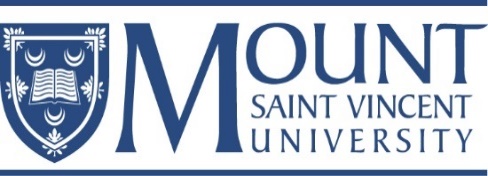   Fall 2020/Winter 2021 - Student Works Application  Fall 2020/Winter 2021 - Student Works Application  Fall 2020/Winter 2021 - Student Works Application  Fall 2020/Winter 2021 - Student Works Application  Fall 2020/Winter 2021 - Student Works Application  Fall 2020/Winter 2021 - Student Works Application  Fall 2020/Winter 2021 - Student Works ApplicationDeadline to apply: see Application Deadline on the Career Connects job posting Deadline to apply: see Application Deadline on the Career Connects job posting Deadline to apply: see Application Deadline on the Career Connects job posting Deadline to apply: see Application Deadline on the Career Connects job posting Deadline to apply: see Application Deadline on the Career Connects job posting Deadline to apply: see Application Deadline on the Career Connects job posting Deadline to apply: see Application Deadline on the Career Connects job posting To apply: one email to financial.aid@msvu.ca with Subject : Student Works [Your Name]Include ALL of the following attachments:- Fall 2020/Winter 2021 Student Works application form - One resume (PDF preferred) with your name as file name- Personalized cover letters (PDF preferred) for each job you're applying for with Job ID number and your Name as file name                                                                                                                                                                                                                               To apply: one email to financial.aid@msvu.ca with Subject : Student Works [Your Name]Include ALL of the following attachments:- Fall 2020/Winter 2021 Student Works application form - One resume (PDF preferred) with your name as file name- Personalized cover letters (PDF preferred) for each job you're applying for with Job ID number and your Name as file name                                                                                                                                                                                                                               To apply: one email to financial.aid@msvu.ca with Subject : Student Works [Your Name]Include ALL of the following attachments:- Fall 2020/Winter 2021 Student Works application form - One resume (PDF preferred) with your name as file name- Personalized cover letters (PDF preferred) for each job you're applying for with Job ID number and your Name as file name                                                                                                                                                                                                                               To apply: one email to financial.aid@msvu.ca with Subject : Student Works [Your Name]Include ALL of the following attachments:- Fall 2020/Winter 2021 Student Works application form - One resume (PDF preferred) with your name as file name- Personalized cover letters (PDF preferred) for each job you're applying for with Job ID number and your Name as file name                                                                                                                                                                                                                               To apply: one email to financial.aid@msvu.ca with Subject : Student Works [Your Name]Include ALL of the following attachments:- Fall 2020/Winter 2021 Student Works application form - One resume (PDF preferred) with your name as file name- Personalized cover letters (PDF preferred) for each job you're applying for with Job ID number and your Name as file name                                                                                                                                                                                                                               To apply: one email to financial.aid@msvu.ca with Subject : Student Works [Your Name]Include ALL of the following attachments:- Fall 2020/Winter 2021 Student Works application form - One resume (PDF preferred) with your name as file name- Personalized cover letters (PDF preferred) for each job you're applying for with Job ID number and your Name as file name                                                                                                                                                                                                                               To apply: one email to financial.aid@msvu.ca with Subject : Student Works [Your Name]Include ALL of the following attachments:- Fall 2020/Winter 2021 Student Works application form - One resume (PDF preferred) with your name as file name- Personalized cover letters (PDF preferred) for each job you're applying for with Job ID number and your Name as file name                                                                                                                                                                                                                               First Name:Last Name:MSVU ID#:As of June 2020, have you have been out of high school at least four years?As of June 2020, have you have been out of high school at least four years?Where will you live during the school year?                              residence, at home (with parents or partner); away (from parents or partner)Where will you live during the school year?                              residence, at home (with parents or partner); away (from parents or partner)Where will you live during the school year?                              residence, at home (with parents or partner); away (from parents or partner)If no, you are considered a dependent, and the following If no, you are considered a dependent, and the following If no, you are considered a dependent, and the following Where will you live during the school year?                              residence, at home (with parents or partner); away (from parents or partner)Where will you live during the school year?                              residence, at home (with parents or partner); away (from parents or partner)Where will you live during the school year?                              residence, at home (with parents or partner); away (from parents or partner)three questions are required           three questions are required           three questions are required           Where will you live during the school year?                              residence, at home (with parents or partner); away (from parents or partner)Where will you live during the school year?                              residence, at home (with parents or partner); away (from parents or partner)Where will you live during the school year?                              residence, at home (with parents or partner); away (from parents or partner)1. Parent #1 income1. Parent #1 income $                          -   Where will you live during the school year?                              residence, at home (with parents or partner); away (from parents or partner)Where will you live during the school year?                              residence, at home (with parents or partner); away (from parents or partner)Where will you live during the school year?                              residence, at home (with parents or partner); away (from parents or partner)    Parent #2 income    Parent #2 income $                          -   What is your marital status: single parent to a child under age of majority, single/not married; married or common-lawWhat is your marital status: single parent to a child under age of majority, single/not married; married or common-lawWhat is your marital status: single parent to a child under age of majority, single/not married; married or common-law2. How many children in family?2. How many children in family?How many children (if any) under the age of majority do you have?How many children (if any) under the age of majority do you have?How many children (if any) under the age of majority do you have?3. How many are attending postsecondary?3. How many are attending postsecondary?Eligibility Conditions - Read carefully before applying!Eligibility Conditions - Read carefully before applying!Eligibility Conditions - Read carefully before applying!Eligibility Conditions - Read carefully before applying!Eligibility Conditions - Read carefully before applying!Eligibility Conditions - Read carefully before applying!Eligibility Conditions - Read carefully before applying!The Student Works employment program is open to students that demonstrate financial need.                                                        Complete this application, print, sign and submit by the job posting deadline.  If you have already been approved to participate in Student Works for Fall 2020/Winter 2021 you do not need to submit another application.Include a personalized cover letter for each job you wish to apply for.                                                    Available jobs can be found on Career Connects (https://careerconnects.msvu.ca/home.htm) - Google Chrome works best. Students will be notified if they are selected to interview for a position.                                                                                                                                                                       The Student Works employment program is open to students that demonstrate financial need.                                                        Complete this application, print, sign and submit by the job posting deadline.  If you have already been approved to participate in Student Works for Fall 2020/Winter 2021 you do not need to submit another application.Include a personalized cover letter for each job you wish to apply for.                                                    Available jobs can be found on Career Connects (https://careerconnects.msvu.ca/home.htm) - Google Chrome works best. Students will be notified if they are selected to interview for a position.                                                                                                                                                                       The Student Works employment program is open to students that demonstrate financial need.                                                        Complete this application, print, sign and submit by the job posting deadline.  If you have already been approved to participate in Student Works for Fall 2020/Winter 2021 you do not need to submit another application.Include a personalized cover letter for each job you wish to apply for.                                                    Available jobs can be found on Career Connects (https://careerconnects.msvu.ca/home.htm) - Google Chrome works best. Students will be notified if they are selected to interview for a position.                                                                                                                                                                       The Student Works employment program is open to students that demonstrate financial need.                                                        Complete this application, print, sign and submit by the job posting deadline.  If you have already been approved to participate in Student Works for Fall 2020/Winter 2021 you do not need to submit another application.Include a personalized cover letter for each job you wish to apply for.                                                    Available jobs can be found on Career Connects (https://careerconnects.msvu.ca/home.htm) - Google Chrome works best. Students will be notified if they are selected to interview for a position.                                                                                                                                                                       The Student Works employment program is open to students that demonstrate financial need.                                                        Complete this application, print, sign and submit by the job posting deadline.  If you have already been approved to participate in Student Works for Fall 2020/Winter 2021 you do not need to submit another application.Include a personalized cover letter for each job you wish to apply for.                                                    Available jobs can be found on Career Connects (https://careerconnects.msvu.ca/home.htm) - Google Chrome works best. Students will be notified if they are selected to interview for a position.                                                                                                                                                                       The Student Works employment program is open to students that demonstrate financial need.                                                        Complete this application, print, sign and submit by the job posting deadline.  If you have already been approved to participate in Student Works for Fall 2020/Winter 2021 you do not need to submit another application.Include a personalized cover letter for each job you wish to apply for.                                                    Available jobs can be found on Career Connects (https://careerconnects.msvu.ca/home.htm) - Google Chrome works best. Students will be notified if they are selected to interview for a position.                                                                                                                                                                       The Student Works employment program is open to students that demonstrate financial need.                                                        Complete this application, print, sign and submit by the job posting deadline.  If you have already been approved to participate in Student Works for Fall 2020/Winter 2021 you do not need to submit another application.Include a personalized cover letter for each job you wish to apply for.                                                    Available jobs can be found on Career Connects (https://careerconnects.msvu.ca/home.htm) - Google Chrome works best. Students will be notified if they are selected to interview for a position.                                                                                                                                                                       These positions offer employment for up to 12 hours per week at a pay rate of $14 per hour.                                                                          This year's program runs from October 5 - December 4, 2020 and January 11 - March 19, 2021.                                                                                                                                                                                     Please direct any questions about this application to financial.aid@msvu.ca                                                                                             To be eligible for the Student Works program, students must be enrolled full-time at Mount Saint Vincent University for Fall 2020 and Winter 2021, demonstrate financial need, be eligible to work in Canada and be living in Canada.These positions offer employment for up to 12 hours per week at a pay rate of $14 per hour.                                                                          This year's program runs from October 5 - December 4, 2020 and January 11 - March 19, 2021.                                                                                                                                                                                     Please direct any questions about this application to financial.aid@msvu.ca                                                                                             To be eligible for the Student Works program, students must be enrolled full-time at Mount Saint Vincent University for Fall 2020 and Winter 2021, demonstrate financial need, be eligible to work in Canada and be living in Canada.These positions offer employment for up to 12 hours per week at a pay rate of $14 per hour.                                                                          This year's program runs from October 5 - December 4, 2020 and January 11 - March 19, 2021.                                                                                                                                                                                     Please direct any questions about this application to financial.aid@msvu.ca                                                                                             To be eligible for the Student Works program, students must be enrolled full-time at Mount Saint Vincent University for Fall 2020 and Winter 2021, demonstrate financial need, be eligible to work in Canada and be living in Canada.These positions offer employment for up to 12 hours per week at a pay rate of $14 per hour.                                                                          This year's program runs from October 5 - December 4, 2020 and January 11 - March 19, 2021.                                                                                                                                                                                     Please direct any questions about this application to financial.aid@msvu.ca                                                                                             To be eligible for the Student Works program, students must be enrolled full-time at Mount Saint Vincent University for Fall 2020 and Winter 2021, demonstrate financial need, be eligible to work in Canada and be living in Canada.These positions offer employment for up to 12 hours per week at a pay rate of $14 per hour.                                                                          This year's program runs from October 5 - December 4, 2020 and January 11 - March 19, 2021.                                                                                                                                                                                     Please direct any questions about this application to financial.aid@msvu.ca                                                                                             To be eligible for the Student Works program, students must be enrolled full-time at Mount Saint Vincent University for Fall 2020 and Winter 2021, demonstrate financial need, be eligible to work in Canada and be living in Canada.These positions offer employment for up to 12 hours per week at a pay rate of $14 per hour.                                                                          This year's program runs from October 5 - December 4, 2020 and January 11 - March 19, 2021.                                                                                                                                                                                     Please direct any questions about this application to financial.aid@msvu.ca                                                                                             To be eligible for the Student Works program, students must be enrolled full-time at Mount Saint Vincent University for Fall 2020 and Winter 2021, demonstrate financial need, be eligible to work in Canada and be living in Canada.These positions offer employment for up to 12 hours per week at a pay rate of $14 per hour.                                                                          This year's program runs from October 5 - December 4, 2020 and January 11 - March 19, 2021.                                                                                                                                                                                     Please direct any questions about this application to financial.aid@msvu.ca                                                                                             To be eligible for the Student Works program, students must be enrolled full-time at Mount Saint Vincent University for Fall 2020 and Winter 2021, demonstrate financial need, be eligible to work in Canada and be living in Canada.These positions offer employment for up to 12 hours per week at a pay rate of $14 per hour.                                                                          This year's program runs from October 5 - December 4, 2020 and January 11 - March 19, 2021.                                                                                                                                                                                     Please direct any questions about this application to financial.aid@msvu.ca                                                                                             To be eligible for the Student Works program, students must be enrolled full-time at Mount Saint Vincent University for Fall 2020 and Winter 2021, demonstrate financial need, be eligible to work in Canada and be living in Canada.These positions offer employment for up to 12 hours per week at a pay rate of $14 per hour.                                                                          This year's program runs from October 5 - December 4, 2020 and January 11 - March 19, 2021.                                                                                                                                                                                     Please direct any questions about this application to financial.aid@msvu.ca                                                                                             To be eligible for the Student Works program, students must be enrolled full-time at Mount Saint Vincent University for Fall 2020 and Winter 2021, demonstrate financial need, be eligible to work in Canada and be living in Canada.These positions offer employment for up to 12 hours per week at a pay rate of $14 per hour.                                                                          This year's program runs from October 5 - December 4, 2020 and January 11 - March 19, 2021.                                                                                                                                                                                     Please direct any questions about this application to financial.aid@msvu.ca                                                                                             To be eligible for the Student Works program, students must be enrolled full-time at Mount Saint Vincent University for Fall 2020 and Winter 2021, demonstrate financial need, be eligible to work in Canada and be living in Canada.These positions offer employment for up to 12 hours per week at a pay rate of $14 per hour.                                                                          This year's program runs from October 5 - December 4, 2020 and January 11 - March 19, 2021.                                                                                                                                                                                     Please direct any questions about this application to financial.aid@msvu.ca                                                                                             To be eligible for the Student Works program, students must be enrolled full-time at Mount Saint Vincent University for Fall 2020 and Winter 2021, demonstrate financial need, be eligible to work in Canada and be living in Canada.These positions offer employment for up to 12 hours per week at a pay rate of $14 per hour.                                                                          This year's program runs from October 5 - December 4, 2020 and January 11 - March 19, 2021.                                                                                                                                                                                     Please direct any questions about this application to financial.aid@msvu.ca                                                                                             To be eligible for the Student Works program, students must be enrolled full-time at Mount Saint Vincent University for Fall 2020 and Winter 2021, demonstrate financial need, be eligible to work in Canada and be living in Canada.These positions offer employment for up to 12 hours per week at a pay rate of $14 per hour.                                                                          This year's program runs from October 5 - December 4, 2020 and January 11 - March 19, 2021.                                                                                                                                                                                     Please direct any questions about this application to financial.aid@msvu.ca                                                                                             To be eligible for the Student Works program, students must be enrolled full-time at Mount Saint Vincent University for Fall 2020 and Winter 2021, demonstrate financial need, be eligible to work in Canada and be living in Canada.These positions offer employment for up to 12 hours per week at a pay rate of $14 per hour.                                                                          This year's program runs from October 5 - December 4, 2020 and January 11 - March 19, 2021.                                                                                                                                                                                     Please direct any questions about this application to financial.aid@msvu.ca                                                                                             To be eligible for the Student Works program, students must be enrolled full-time at Mount Saint Vincent University for Fall 2020 and Winter 2021, demonstrate financial need, be eligible to work in Canada and be living in Canada.Optional: Students may submit a personal statement of no more than ONE typed page to explain any extenuating financial circumstances as to why they should be considered for the Student Works program.Optional: Students may submit a personal statement of no more than ONE typed page to explain any extenuating financial circumstances as to why they should be considered for the Student Works program.Optional: Students may submit a personal statement of no more than ONE typed page to explain any extenuating financial circumstances as to why they should be considered for the Student Works program.Optional: Students may submit a personal statement of no more than ONE typed page to explain any extenuating financial circumstances as to why they should be considered for the Student Works program.Optional: Students may submit a personal statement of no more than ONE typed page to explain any extenuating financial circumstances as to why they should be considered for the Student Works program.Optional: Students may submit a personal statement of no more than ONE typed page to explain any extenuating financial circumstances as to why they should be considered for the Student Works program.Optional: Students may submit a personal statement of no more than ONE typed page to explain any extenuating financial circumstances as to why they should be considered for the Student Works program.Optional: Students may submit a personal statement of no more than ONE typed page to explain any extenuating financial circumstances as to why they should be considered for the Student Works program.Optional: Students may submit a personal statement of no more than ONE typed page to explain any extenuating financial circumstances as to why they should be considered for the Student Works program.Optional: Students may submit a personal statement of no more than ONE typed page to explain any extenuating financial circumstances as to why they should be considered for the Student Works program.Optional: Students may submit a personal statement of no more than ONE typed page to explain any extenuating financial circumstances as to why they should be considered for the Student Works program.Optional: Students may submit a personal statement of no more than ONE typed page to explain any extenuating financial circumstances as to why they should be considered for the Student Works program.Optional: Students may submit a personal statement of no more than ONE typed page to explain any extenuating financial circumstances as to why they should be considered for the Student Works program.Optional: Students may submit a personal statement of no more than ONE typed page to explain any extenuating financial circumstances as to why they should be considered for the Student Works program.Declaration:Declaration:Declaration:Declaration:Declaration:Declaration:Declaration:I certify that, to the best of my knowledge and ability, all information contained with this application is true and correct. I understand that my approval to participate in Student Works may be withdrawn should any of this information change or be incorrect or misrepresented. I certify that the signature provided below is mine and not of someone else and that I give my permission for you to verify any of my funding with their sources. I certify I am enrolled in a full-time course load during both Fall 2020 and Winter 2021 terms.  I certify that, to the best of my knowledge and ability, all information contained with this application is true and correct. I understand that my approval to participate in Student Works may be withdrawn should any of this information change or be incorrect or misrepresented. I certify that the signature provided below is mine and not of someone else and that I give my permission for you to verify any of my funding with their sources. I certify I am enrolled in a full-time course load during both Fall 2020 and Winter 2021 terms.  I certify that, to the best of my knowledge and ability, all information contained with this application is true and correct. I understand that my approval to participate in Student Works may be withdrawn should any of this information change or be incorrect or misrepresented. I certify that the signature provided below is mine and not of someone else and that I give my permission for you to verify any of my funding with their sources. I certify I am enrolled in a full-time course load during both Fall 2020 and Winter 2021 terms.  I certify that, to the best of my knowledge and ability, all information contained with this application is true and correct. I understand that my approval to participate in Student Works may be withdrawn should any of this information change or be incorrect or misrepresented. I certify that the signature provided below is mine and not of someone else and that I give my permission for you to verify any of my funding with their sources. I certify I am enrolled in a full-time course load during both Fall 2020 and Winter 2021 terms.  I certify that, to the best of my knowledge and ability, all information contained with this application is true and correct. I understand that my approval to participate in Student Works may be withdrawn should any of this information change or be incorrect or misrepresented. I certify that the signature provided below is mine and not of someone else and that I give my permission for you to verify any of my funding with their sources. I certify I am enrolled in a full-time course load during both Fall 2020 and Winter 2021 terms.  I certify that, to the best of my knowledge and ability, all information contained with this application is true and correct. I understand that my approval to participate in Student Works may be withdrawn should any of this information change or be incorrect or misrepresented. I certify that the signature provided below is mine and not of someone else and that I give my permission for you to verify any of my funding with their sources. I certify I am enrolled in a full-time course load during both Fall 2020 and Winter 2021 terms.  I certify that, to the best of my knowledge and ability, all information contained with this application is true and correct. I understand that my approval to participate in Student Works may be withdrawn should any of this information change or be incorrect or misrepresented. I certify that the signature provided below is mine and not of someone else and that I give my permission for you to verify any of my funding with their sources. I certify I am enrolled in a full-time course load during both Fall 2020 and Winter 2021 terms.  Signature:**Signature:**Signature:**Signature:**Date:Date:Date: **if you are unable to print and sign this form, emailing your Student Works application package from your Mount email address will act as your signature **if you are unable to print and sign this form, emailing your Student Works application package from your Mount email address will act as your signature **if you are unable to print and sign this form, emailing your Student Works application package from your Mount email address will act as your signature **if you are unable to print and sign this form, emailing your Student Works application package from your Mount email address will act as your signatureBudget Form: Complete electronically and then save your application; do NOT submit a handwritten budget form. Budget Form: Complete electronically and then save your application; do NOT submit a handwritten budget form. Budget Form: Complete electronically and then save your application; do NOT submit a handwritten budget form. Budget Form: Complete electronically and then save your application; do NOT submit a handwritten budget form. Budget Form: Complete electronically and then save your application; do NOT submit a handwritten budget form. Budget Form: Complete electronically and then save your application; do NOT submit a handwritten budget form. Budget Form: Complete electronically and then save your application; do NOT submit a handwritten budget form. Name:MSVU ID:Expenses (your costs)Expenses (your costs)X Total ExpensesResources (your money)Resources (your money)Total ResourcesMSVU Tuition & Fees (Sept 20 - Apr 21): Add Intern'l Differential Fees, if applicable. Do NOT include residence/meal.MSVU Tuition & Fees (Sept 20 - Apr 21): Add Intern'l Differential Fees, if applicable. Do NOT include residence/meal.Full year amountEstimated employment earnings September 2020 - April 2021 Do not include Student Works anticipated earnings Estimated employment earnings September 2020 - April 2021 Do not include Student Works anticipated earnings  $                           -Textbooks/supplies:                                  Estimate $180/per class Textbooks/supplies:                                  Estimate $180/per class Full year amountTotal Savings that were at your disposal as of September 1st:Total Savings that were at your disposal as of September 1st: $                           -   Accommodations: X 8 Months $        -   Total Family contribution: 
Monetary support from your parents, family, spouse, etc. for full school year, September 2020 - April 2021Total Family contribution: 
Monetary support from your parents, family, spouse, etc. for full school year, September 2020 - April 2021 $                           -   Food:X 8 Months $        -   Total of Child Support &/or Alimony payments you will receive:                              September 2020 - April 2021                        Total of Child Support &/or Alimony payments you will receive:                              September 2020 - April 2021                         $                           -   Miscellaneous (personal & health care, clothing, household cleaning, communications): X 8 Months$         -   Registered Education Savings Plan (R.E.S.P.) or Trust Fund amount available to you for 2020/2021:Registered Education Savings Plan (R.E.S.P.) or Trust Fund amount available to you for 2020/2021: $                           -   Miscellaneous (personal & health care, clothing, household cleaning, communications): X 8 Months$         -   Scholarship/Awards/Other Bursaries:Scholarship/Awards/Other Bursaries: $                           -              UtilitiesX 8 Months$         -   Canada Student Loan and GrantsCanada Student Loan and Grants $                            -   X 8 Months$         -   **Please attach a copy of your loan and grant amounts**Please attach a copy of your loan and grant amounts $                            -   Child Care Costs:X 8 Months$         -   Provincial Student Loan and GrantsProvincial Student Loan and Grants $                            -   X 8 Months$         -    $                            -   Minimum Credit Card Payment(s) Required:X 8 Months$         -   Sponsorship Amount: Include total amount you received for the 2020-2021 school year. Sponsorship Amount: Include total amount you received for the 2020-2021 school year.  $                            -   X 8 Months$         -   Sponsorship Amount: Include total amount you received for the 2020-2021 school year. Sponsorship Amount: Include total amount you received for the 2020-2021 school year.  $                            -   Minimum Student Line of Credit Payment(s):X 8 Months$         -   Other/International student loans:Other/International student loans:$                             -   X 8 Months$         -   $                             -   Other Min. Loan Payments:X 8 Months$         -   Government Income/CPP benefits: Between September 2020 - April 2021.Government Income/CPP benefits: Between September 2020 - April 2021.$                             -   Other Min. Loan Payments:X 8 Months$         -   Government Income/CPP benefits: Between September 2020 - April 2021.Government Income/CPP benefits: Between September 2020 - April 2021.$                             -   Other Min. Loan Payments:X 8 Months$         -   Government Income/CPP benefits: Between September 2020 - April 2021.Government Income/CPP benefits: Between September 2020 - April 2021.$                             -   Tenant/Home Insurance:X 8 Months$         -   Student Line of Credit: 
Indicate the amount you have available for September 2020 - April 2021.Student Line of Credit: 
Indicate the amount you have available for September 2020 - April 2021.$                             -   X 8 Months$         -   Student Line of Credit: 
Indicate the amount you have available for September 2020 - April 2021.Student Line of Credit: 
Indicate the amount you have available for September 2020 - April 2021.$                             -   Health Care: Do NOT include MSVU Med/Dental insurance fees.X 8 Months$         -   Don or RA stipendDon or RA stipend$                             -   Health Care: Do NOT include MSVU Med/Dental insurance fees.X 8 Months$         -   $                             -   Vehicle expenses, if any:                                                                                                                                                                                                                         X 8 Months$         -   Other:Other:$                             -   Vehicle expenses, if any:                                                                                                                                                                                                                         X 8 Months$         -   $                             -   Other:X 8 Months$         -   Total Resources Total Resources  $                                -   Other:X 8 Months$         -   X 8 Months$         -   Other:X 8 Months$         -   X 8 Months$         -   Other:X 8 Months$         -   X 8 Months$         -   Total Expenses Total Expenses  $                              -    $                              -   Estimated Financial Need: Estimated Financial Need:  $                                -    $                                -   